Learning Targets: I can evaluate a numerical or algebraic expression.I can write a numerical or algebraic expression to represent a given situation.I can generate equivalent expressions. Mastery Scoring SheetOverall score: __________/12		____________%Learning Target 1: I can evaluate a numerical or algebraic expression.Questions: 2, 6, 8Score: ___________/ 3		Circle:			Met		Did not meetLearning Target 2: I can write a numerical or algebraic expression to represent a given situation.Questions: 3, 5, 7Score: ___________/ 3		Circle:			Met		Did not meetLearning Target 3: I can generate equivalent expressions. .Questions: 1, 4, 9Score: ___________/ 3		Circle:			Met		Did not meetShort response question: (3 pt. rubric)Score: ___________/ 3Correct	 = 3 pts.		Partially Correct = 1 OR 2 pts.		Incorrect = 0 pts.	Notes:Learning Targets: I can evaluate a numerical or algebraic expression.I can write a numerical or algebraic expression to represent a given situation.I can generate equivalent expressions. ________1. Which of the following is the factored form of the expression: 18y + 12y?A. 2 (9y + 6)		 	B.  3y (6y + 4)			 C. 6y (3 + 2)			D.  9 (2xy+ 3y)_______ 2. What is the value of the expression below?42 – 1 + 23A. 7				B. 13				C. 23				D. 1________3. Which phrase is a description of 2m + 7?A. 7 added to 2 times m				B. 2 added 7 times mC. 3 times the sum of 7 and m			D. 7 times the sum of 2 and m________4. Which pair of expressions below is equivalent?A. 7(2x) and 9x	B. 3x + 5x and 15x		C. 4(2x – 6) and 8x - 24		D. x + x + x + x and x4________5. Which of the following expressions represents the area of the figure below? 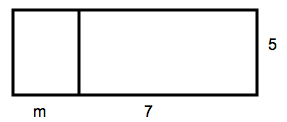 Remember for a rectangle, A = lw.     							A. m(7 + 5)				B. 5(7 + m)							C. 7(m + 7)				D. 7m + 5________ 6. Simplify: 6y2 + 3 where y = 5A. 153				B. 63				C. 903				D. 120________7. Kelly saves $5.00 every week.  Which expression represents the amount, in dollars, Kelly will save in w weeks?A. 5w				B. 5 + w			C. 5 – w 			D. 100 + 5 + w________8. Determine the value of the following expression: 7 + 2x2 where x = 4.A. 39				B. 23				C. 69				D. 583________9. Which of the following expressions is equivalent to 6(4y + 2)?A. 24y + 2			B. 36y				C. 24y + 12			D. 10y + 810. Expressions A, B and C are shown below.Which expression or expressions is equal to 144?Show your work:Answer:_______________________________________Explain in complete sentences how you created your expression, using your math vocabulary. ______________________________________________________________________________________________________________________________________________________________________________________________________________________________________________________________________________________________________________________________________________________________________________________________________________________________________________________________________________________ABC62 – 15 + 12342 + 882 + 9(8) + 23